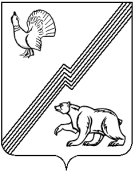 ГЛАВА ГОРОДА ЮГОРСКАХанты-Мансийского автономного округа – Югры ПОСТАНОВЛЕНИЕот   06 декабря 2017 года  										№ 47О внесении изменений в постановление главы города Югорска от 09.11.2017 № 40 «О наградах главы города Югорска»В целях поощрения граждан города Югорска за многолетний плодотворный труд, высокое профессиональное мастерство, активное участие в общественной жизни города Югорска, а также трудовых коллективов организаций, внесших значительный вклад                             в социально-экономическое развитие города Югорска:1. Внести в приложение 2 к постановлению главы города Югорска от 09.11.2017 № 40 «О наградах главы города Югорска» следующие изменения:1.1. В пункте 1.3 раздела I слова «проживающие в городе Югорске,» исключить.1.2. В разделе III:1.2.1. Пункт 3.7 признать утратившим силу.1.2.2. Подпункт 2 пункта 3.9 изложить в следующей редакции:«2) невыполнения требований, установленных  пунктом 1.9 раздела I, пунктами 3.1 - 3.3, 3.5, 3.6 настоящего раздела;».2. Опубликовать постановление в официальном печатном издании города Югорска                               и разместить на официальном сайте органов местного самоуправления  города Югорска.3. Настоящее постановление вступает в силу  после его официального опубликования               и распространяется на правоотношения, возникшие с 14.11.2017.4. Контроль за выполнением постановления оставляю за собой.Исполняющий обязанностиглавы города Югорска                                                                                                А.В. Бородкин